DSWD DROMIC Report #2 on the Flashflood Incident in Zamboanga del Sur as of 07 July 2022, 6PM
Situation OverviewOn 05 July 2022, two (2) municipalities in Zamboanga del Sur experienced flashfloods brought by cloudy skies with scattered rainshowers and thunderstorms caused by the Low-Pressure Area (LPA) which is embedded along the Intertropical Convergence Zone (ITCZ). Source: DOST-PAGASA Weather Bulletin and DSWD Field Office (FO) IXStatus of Affected Areas and Population  A total of 2,907 families or 14,533 persons are affected in eight (8) Barangays in Zamboanga del Sur (see Table 1).Table 1. Number of Affected Families / Persons Note: Ongoing assessment and validation being conducted. *All of the affected families have returned home. Source: DSWD FO IXCost of Humanitarian Assistance ProvidedA total of ₱465,609.48 worth of assistance was provided by DSWD to the affected families (see Table 2).Table 2. Cost of Assistance Provided to Affected Families / PersonsSource: DSWD FO IXResponse Actions and InterventionsStandby Funds and Prepositioned Relief StockpileNote: The Inventory Summary is as of 07 July 2022, 4PM.     Source: DSWD-DRMB and DSWD-NRLMBStandby Funds ₱548.38 million Quick Response Fund (QRF) at the DSWD-Central Office.₱5 million available at DSWD-FO IX.Prepositioned FFPs and Other Relief Items152,493 FFPs available in Disaster Response Centers; of which, 100,764 FFPs are at the National Resource Operations Center (NROC), Pasay City and 51,729 FFPs are at the Visayas Disaster Response Center (VDRC), Cebu City.11,456 FFPs available at DSWD FO IX.₱181.40 million worth of other FNIs at NROC, VDRC and DSWD-FO IX warehouses.Other ActivitiesPhoto Documentation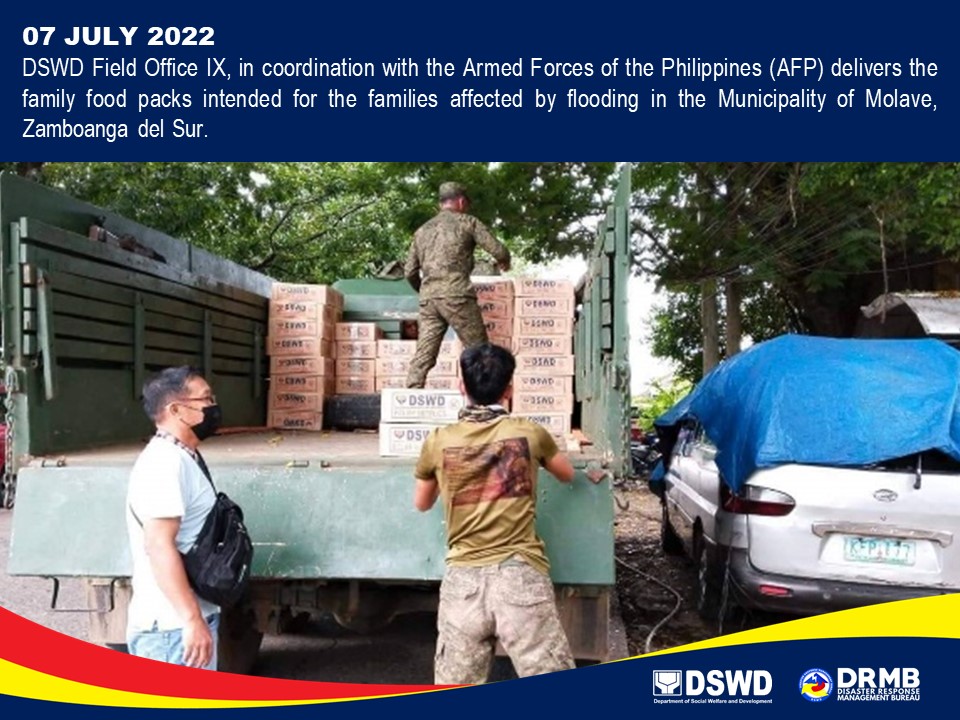 *****The Disaster Response Operations Monitoring and Information Center (DROMIC) of DSWD-DRMB is closely coordinating with DSWD-FO IX for significant disaster response updates and assistance provided.  MARIE JOYCE G. RAFANANREGION / PROVINCE / MUNICIPALITY REGION / PROVINCE / MUNICIPALITY  NUMBER OF AFFECTED  NUMBER OF AFFECTED  NUMBER OF AFFECTED REGION / PROVINCE / MUNICIPALITY REGION / PROVINCE / MUNICIPALITY  Barangays  Families  Persons GRAND TOTALGRAND TOTAL8 2,907 14,533 REGION IXREGION IX8 2,907 14,533 Zamboanga del SurZamboanga del Sur8 2,907 14,533 Dinas1  9  43 Molave7 2,898 14,490 REGION / PROVINCE / MUNICIPALITYREGION / PROVINCE / MUNICIPALITYCOST OF ASSISTANCECOST OF ASSISTANCECOST OF ASSISTANCECOST OF ASSISTANCECOST OF ASSISTANCEREGION / PROVINCE / MUNICIPALITYREGION / PROVINCE / MUNICIPALITYDSWDLGUNGOsOTHERSGRAND TOTALGRAND TOTALGRAND TOTAL 465,609.48  -  - -  465,609.48 REGION IXREGION IX 465,609.48  -  - -  465,609.48 Zamboanga del SurZamboanga del Sur 465,609.48  -  - -  465,609.48 Molave 465,609.48 - -  -  465,609.48 OFFICESTANDBY FUNDSSTOCKPILE STOCKPILE STOCKPILE TOTAL STANDBY FUNDS & STOCKPILEOFFICESTANDBY FUNDSFAMILY FOOD PACKS FAMILY FOOD PACKS OTHER FOOD AND NON-FOOD ITEMS (FNIs)TOTAL STANDBY FUNDS & STOCKPILEOFFICESTANDBY FUNDSQUANTITY TOTAL COSTOTHER FOOD AND NON-FOOD ITEMS (FNIs)TOTAL STANDBY FUNDS & STOCKPILETOTAL553,378,151.49 163,949 104,377,819.44 181,401,464.96 839,157,435.89 DSWD CO548,378,151.49 - - - 548,378,151.49 NRLMB NROC- 100,764 65,387,320.00 108,138,933.36 173,526,253.36 NRLMB VDRC- 51,729 32,729,910.00 47,584,005.80 80,313,915.80 DSWD FO IX5,000,000.00 11,456 6,260,589.44 25,678,525.80 36,939,115.24 DATEACTIVITIES06 July 2022The DSWD FO IX through the Disaster Response Management Division (DRMD) continuously coordinates with the concerned Local Government Units (LGUs) for significant updates on the status of affected families and for possible request for augmentation assistance. Prepared by:AARON JOHN B. PASCUAReleased by:RODEL V. CABADDU